อบต.ท่าข้าม  อำเภอปะนาเระ  จังหวัดปัตตานี  ขอเชิญชวนร่วมตอบแบบสำรวจความพึงพอใจและรับฟังความคิดเห็นของประชาชน ประจำปีงบประมาณ พ.ศ.2564 ผ่านระบบออนไลน์  ตั้งแต่บัดนี้ถึงวันที่ 30 กันยายน 2564  ได้ที่ https://forms.gle/KC8a35MPpgXf9s5W6หรือ QR Code ตามนี้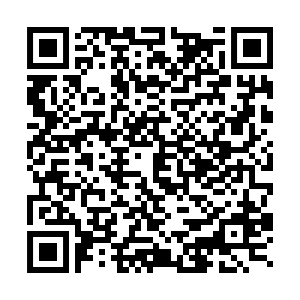 